CAPACITACION DE MASCULINIDAD MARZO DESDE 03 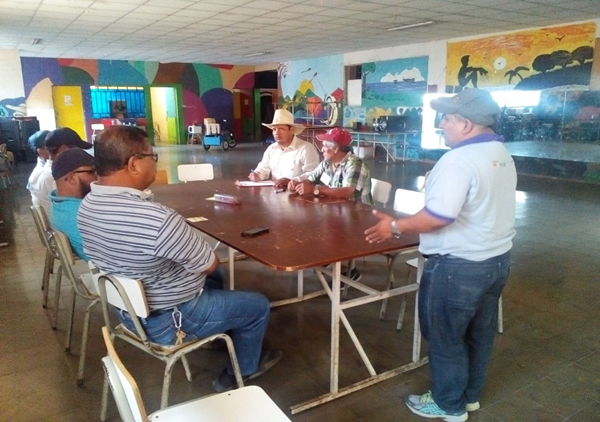 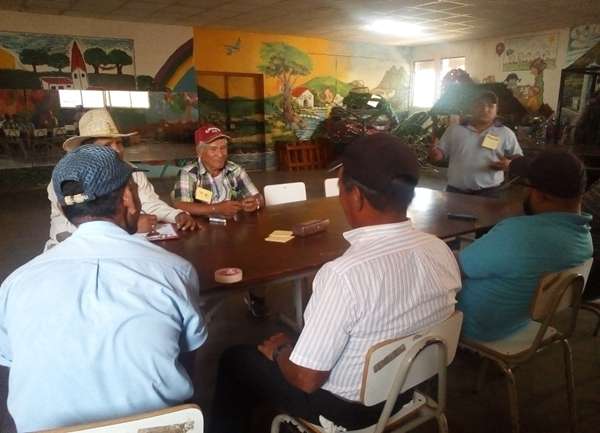 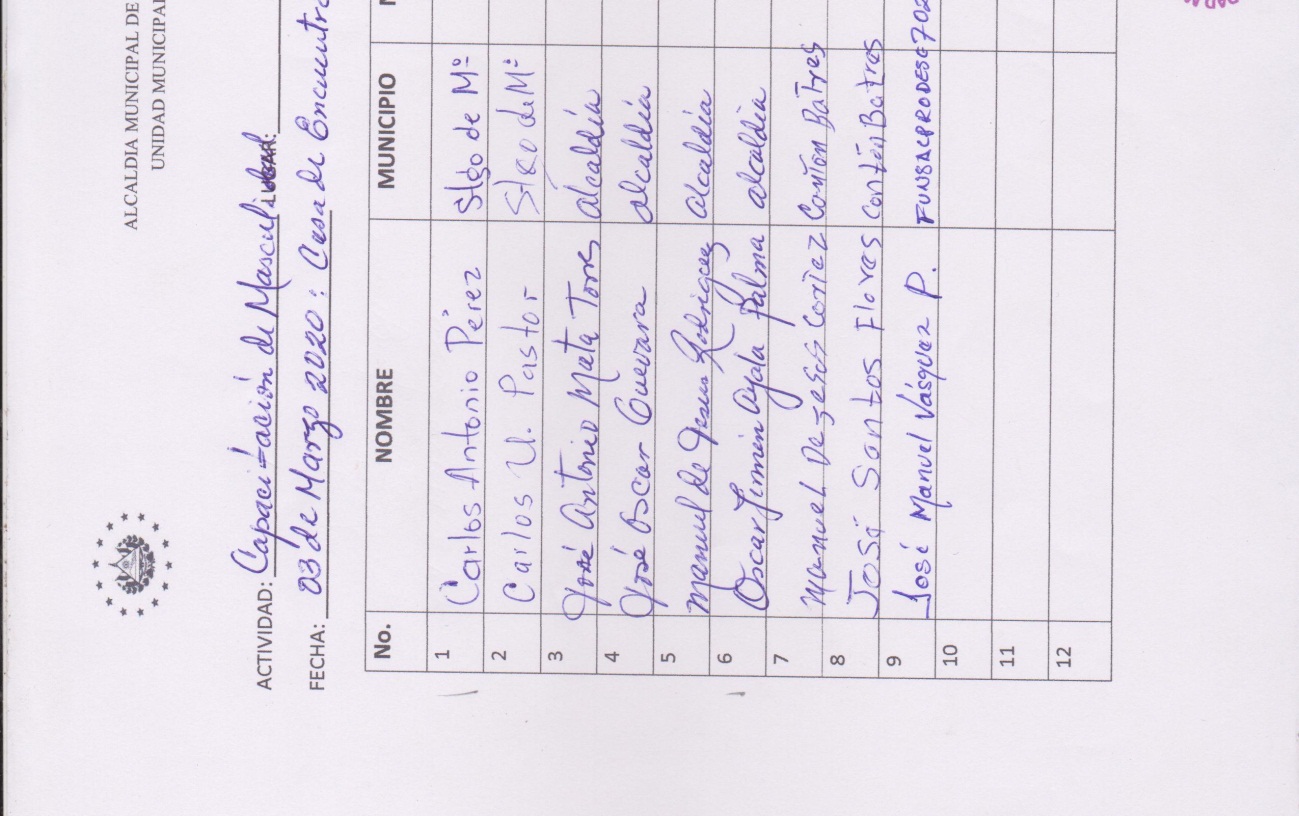 